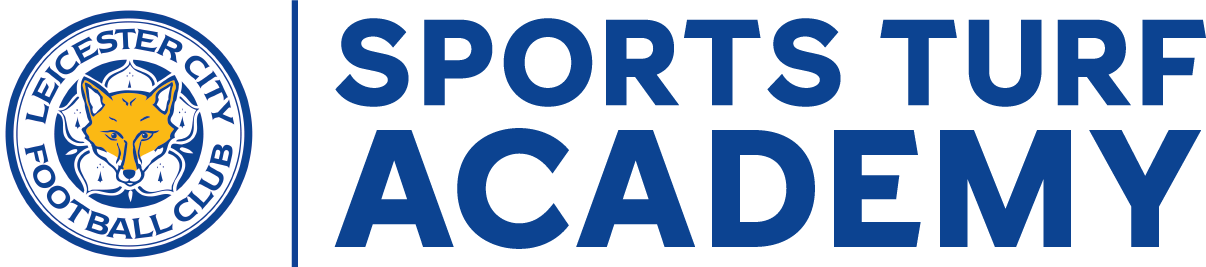 Job Description & Person SpecificationPosition DetailsPosition DetailsPosition DetailsPosition: Sports Turf Operative ApprenticeDepartment: Sports Turf / Grounds Department (Sports Turf Academy)Reporting To: Pitch Manager & Sports Turf Academy ManagerOverall objective:To complete a formal training and education programme (Apprentice Sports Turf Operative) and develop skills, knowledge and behaviours by assisting the current sports turf and grounds team in the maintenance and general upkeep of sports turf surfaces at Leicester City Football Club and a range of other sports turf surfaces maintained by LCFC and the Sports Turf Academy.Overall objective:To complete a formal training and education programme (Apprentice Sports Turf Operative) and develop skills, knowledge and behaviours by assisting the current sports turf and grounds team in the maintenance and general upkeep of sports turf surfaces at Leicester City Football Club and a range of other sports turf surfaces maintained by LCFC and the Sports Turf Academy.Overall objective:To complete a formal training and education programme (Apprentice Sports Turf Operative) and develop skills, knowledge and behaviours by assisting the current sports turf and grounds team in the maintenance and general upkeep of sports turf surfaces at Leicester City Football Club and a range of other sports turf surfaces maintained by LCFC and the Sports Turf Academy.Job DescriptionJob DescriptionJob DescriptionIn this apprenticeship role you will work towards competency of the following duties, this includes working towards and timely completion of the main Sport Turf Operative Apprenticeship qualification.Main duties:To assist in the general maintenance and renovation tasks of all sports turf surfaces (e.g. natural turf, artificial turf and hybrid turf surfaces).  To assist in preparing sports turf surfaces for play in line with governing body of sport (e.g. mark out and install equipment on sports surfaces for play).Use machinery, equipment and vehicles in accordance with LCFC and manufacturer’s instructions (e.g. following LCFC guidance, health and safety legislation, regulations and codes of practice).Identify and communicate issues with equipment, machinery, and sports turf surfaces.Maintain cleanliness of machinery, equipment, sports grounds, and general associated work areas.Ensure a safe working environment and always work safely.Assist with the effectiveness of sports turf irrigation and drainage. Develop identification knowledge of common turf weeds, pests, diseases and disorders and know how to use integrated pest management practices.Develop a knowledge of turfgrasses, soils, sports turf construction, drainage, irrigation, calibration of equipment, fertilisers, and sports turf performance testing at the required level 2 standard.The above job description is not intended to be exhaustive; the duties and responsibilities may therefore vary over time according to the changing needs of the Club.In this apprenticeship role you will work towards competency of the following duties, this includes working towards and timely completion of the main Sport Turf Operative Apprenticeship qualification.Main duties:To assist in the general maintenance and renovation tasks of all sports turf surfaces (e.g. natural turf, artificial turf and hybrid turf surfaces).  To assist in preparing sports turf surfaces for play in line with governing body of sport (e.g. mark out and install equipment on sports surfaces for play).Use machinery, equipment and vehicles in accordance with LCFC and manufacturer’s instructions (e.g. following LCFC guidance, health and safety legislation, regulations and codes of practice).Identify and communicate issues with equipment, machinery, and sports turf surfaces.Maintain cleanliness of machinery, equipment, sports grounds, and general associated work areas.Ensure a safe working environment and always work safely.Assist with the effectiveness of sports turf irrigation and drainage. Develop identification knowledge of common turf weeds, pests, diseases and disorders and know how to use integrated pest management practices.Develop a knowledge of turfgrasses, soils, sports turf construction, drainage, irrigation, calibration of equipment, fertilisers, and sports turf performance testing at the required level 2 standard.The above job description is not intended to be exhaustive; the duties and responsibilities may therefore vary over time according to the changing needs of the Club.In this apprenticeship role you will work towards competency of the following duties, this includes working towards and timely completion of the main Sport Turf Operative Apprenticeship qualification.Main duties:To assist in the general maintenance and renovation tasks of all sports turf surfaces (e.g. natural turf, artificial turf and hybrid turf surfaces).  To assist in preparing sports turf surfaces for play in line with governing body of sport (e.g. mark out and install equipment on sports surfaces for play).Use machinery, equipment and vehicles in accordance with LCFC and manufacturer’s instructions (e.g. following LCFC guidance, health and safety legislation, regulations and codes of practice).Identify and communicate issues with equipment, machinery, and sports turf surfaces.Maintain cleanliness of machinery, equipment, sports grounds, and general associated work areas.Ensure a safe working environment and always work safely.Assist with the effectiveness of sports turf irrigation and drainage. Develop identification knowledge of common turf weeds, pests, diseases and disorders and know how to use integrated pest management practices.Develop a knowledge of turfgrasses, soils, sports turf construction, drainage, irrigation, calibration of equipment, fertilisers, and sports turf performance testing at the required level 2 standard.The above job description is not intended to be exhaustive; the duties and responsibilities may therefore vary over time according to the changing needs of the Club.Person SpecificationPerson SpecificationPerson SpecificationEssentialShould show a good work ethic and have an eye for attention to detail.To have a keen and enthusiastic approach to work and learning new skills and knowledge. Show a flexible approach to work.Should be able to work well within a team but also show the ability to be able to work independently. To show capabilities of being practical-minded and able to try their hand at new things. Should be a motivated individual able to work to personal targets and targets set by their line manager and college tutor.To fit in well with working with other people contributing to the team’s dynamics.To be hard working and work deadlines set by the line manager. Have good punctuality and excellent time keeping skills.To become a reliable and dependent member of staff.To be trustworthy and understand that how they carry themselves is a reflection upon the club. Must enjoy working outdoors and be prepared to work in almost all weather conditions.To adhere and communicate the Club’s brand values to stakeholders whenever the opportunity arises.A commitment to continuing professional development.Desirable Interest in football, sport, horticulture.Qualifications in math and English GCSE at grade 4/C or above (or equivalent)   An ability in the use information technology e.g. using the internet, email, Word, mobile technology.As Seagrave is a rural location, would need to commute easily to Seagrave.EssentialShould show a good work ethic and have an eye for attention to detail.To have a keen and enthusiastic approach to work and learning new skills and knowledge. Show a flexible approach to work.Should be able to work well within a team but also show the ability to be able to work independently. To show capabilities of being practical-minded and able to try their hand at new things. Should be a motivated individual able to work to personal targets and targets set by their line manager and college tutor.To fit in well with working with other people contributing to the team’s dynamics.To be hard working and work deadlines set by the line manager. Have good punctuality and excellent time keeping skills.To become a reliable and dependent member of staff.To be trustworthy and understand that how they carry themselves is a reflection upon the club. Must enjoy working outdoors and be prepared to work in almost all weather conditions.To adhere and communicate the Club’s brand values to stakeholders whenever the opportunity arises.A commitment to continuing professional development.Desirable Interest in football, sport, horticulture.Qualifications in math and English GCSE at grade 4/C or above (or equivalent)   An ability in the use information technology e.g. using the internet, email, Word, mobile technology.As Seagrave is a rural location, would need to commute easily to Seagrave.EssentialShould show a good work ethic and have an eye for attention to detail.To have a keen and enthusiastic approach to work and learning new skills and knowledge. Show a flexible approach to work.Should be able to work well within a team but also show the ability to be able to work independently. To show capabilities of being practical-minded and able to try their hand at new things. Should be a motivated individual able to work to personal targets and targets set by their line manager and college tutor.To fit in well with working with other people contributing to the team’s dynamics.To be hard working and work deadlines set by the line manager. Have good punctuality and excellent time keeping skills.To become a reliable and dependent member of staff.To be trustworthy and understand that how they carry themselves is a reflection upon the club. Must enjoy working outdoors and be prepared to work in almost all weather conditions.To adhere and communicate the Club’s brand values to stakeholders whenever the opportunity arises.A commitment to continuing professional development.Desirable Interest in football, sport, horticulture.Qualifications in math and English GCSE at grade 4/C or above (or equivalent)   An ability in the use information technology e.g. using the internet, email, Word, mobile technology.As Seagrave is a rural location, would need to commute easily to Seagrave.Role Requirements Role Requirements Role Requirements To undertake required training, including mandatory Club Equality and Diversity and Health and Safety training.To ensure that the Club’s Safe-guarding and Vulnerable Adults policies and procedures are adhered to at all times.To adhere and communicate the Club’s brand values to stakeholders whenever the opportunity arisesTo undertake required training, including mandatory Club Equality and Diversity and Health and Safety training.To ensure that the Club’s Safe-guarding and Vulnerable Adults policies and procedures are adhered to at all times.To adhere and communicate the Club’s brand values to stakeholders whenever the opportunity arisesTo undertake required training, including mandatory Club Equality and Diversity and Health and Safety training.To ensure that the Club’s Safe-guarding and Vulnerable Adults policies and procedures are adhered to at all times.To adhere and communicate the Club’s brand values to stakeholders whenever the opportunity arisesLeicester City Football Club is an equal opportunities employer and is committed to provide equality and fairness for all employees. Leicester City Football Club opposes all forms of unlawful and unfair discrimination. Please refer to our Equality and Diversity Policy for further information.Employee Signature                                                                                    Date                                                               Manager Signature                                                                                     Date                                                      .Leicester City Football Club is an equal opportunities employer and is committed to provide equality and fairness for all employees. Leicester City Football Club opposes all forms of unlawful and unfair discrimination. Please refer to our Equality and Diversity Policy for further information.Employee Signature                                                                                    Date                                                               Manager Signature                                                                                     Date                                                      .Leicester City Football Club is an equal opportunities employer and is committed to provide equality and fairness for all employees. Leicester City Football Club opposes all forms of unlawful and unfair discrimination. Please refer to our Equality and Diversity Policy for further information.Employee Signature                                                                                    Date                                                               Manager Signature                                                                                     Date                                                      .